Aim High….Fly High!9th May 2022Dear parents and carers,As part of our Science & Geography curriculum, Finches and Puffins will be visiting Shepreth Wildlife Park on 9th June.  On the day, the children will be able to explore the park and its animals as well as participate in a workshop called ‘The Rainforest’ – this looks at the human impact on ecosystems and helps the children develop an awareness of conservation issues. We will be leaving at school at 9.30am (please can the children arrive at school at the normal time) and returning before the end of the normal school day. All children will require a packed lunch – no fizzy drinks or sweets please – as well as plenty of water. Children should wear school uniform and will need to have appropriate footwear such as trainers as well as raincoats and sunhats. Please can sun cream be applied before they come to school. The cost of the whole day will be £11.50 per child.  This can either be paid via BACs transfer, details below, or you are now able to pay via parentpay.  Children will come home with letters and log in details today.  Please sign and return the slip below to the school office before Wednesday 18th May. Please refer to our Charging and Remissions Policy regarding the help that might be available with the costs of the trip, particularly for children who are eligible for Pupil Premium.  Please do come and talk to us in confidence if this may apply to you. We are keen that all the children take part.We also require parent helpers to accompany us on the trip to ensure that we have the correct adult:child ratios. If you are able to help for the whole day, please do let us know as soon as possible. If you have any questions about any aspect of the trip, then please do not hesitate to get in contact.Mrs Frere & Miss AnsellYear 2 and Year 1 class teachersKS1 Trip to Shepreth Wildlife ParkI give my permission for my child………………………………………………….……… in class………………………………  to attend the trip to Shepreth Wildlife Park on 9th June.I have paid via Parentpay …[  ] I have paid via BACs…………..[  ]Duxford CofE Community Primary School NatWestSort Code           521046Account No        25738275I am / am not able to accompany the trip on the day.Signed______________________________________________________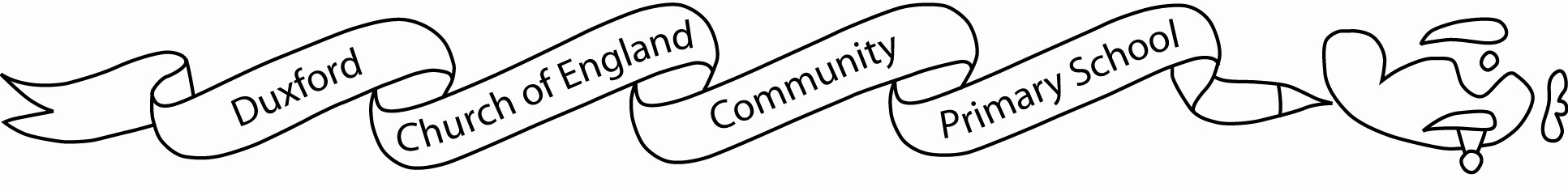 